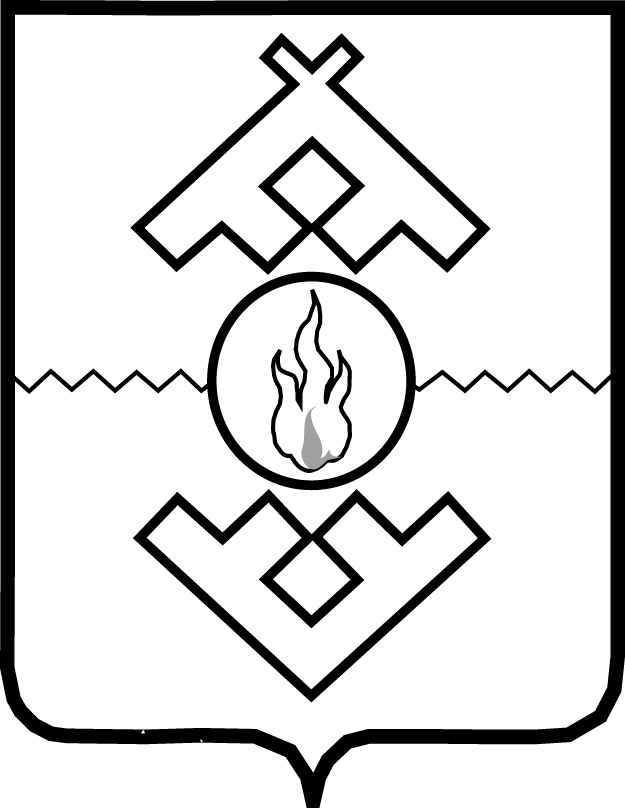 Администрация Ненецкого автономного округаПОСТАНОВЛЕНИЕот 1 апреля 2014 г. № 109-пг. Нарьян-МарОб утверждении региональной программыкапитального ремонта общего имущества вмногоквартирных домах, расположенных на территории Ненецкого автономного округа, на 2014–2043 годыВ соответствии со статьёй 168 Жилищного кодекса Российской Федерации, статьёй 15 закона Ненецкого автономного округа от 15.07.2013 № 77-оз «Об организации проведения капитального ремонта общего имущества в многоквартирных домах, расположенных на территории Ненецкого автономного округа», Администрация Ненецкого автономного округа ПОСТАНОВЛЯЕТ:Утвердить региональную программу капитального ремонта общего имущества в многоквартирных домах, расположенных на территории Ненецкого автономного округа, на 2014 – 2043 годы согласно Приложению к настоящему постановлению.Настоящее постановление вступает в силу через десять дней после его официального опубликования.Временно исполняющий обязанности губернатора Ненецкого автономного округа	   		                                И.В. Кошин